                 Ҡарар                                                               Постановление     «12» ноябрь 2013 й                           № 02-06-27                     «12»  ноября 2013 г.                      О своевременном оповещении и информировании населения сельского поселения Турбаслинскийсельсовет в чрезвыйчайных ситуацияхВ целях реализации Федерального закона от 21.12.1994 № 68-ФЗ “О защите населения и территорий от чрезвыйчайных ситуаций природного и техногенного характера”, направленного на совершенствование системы предупреждения и ликвидации чрезвыйчайных ситуаций, обеспечения спасения жизни и сохранения здоровья людей, снижения размеров ущерба оружающей природной среде и материальных потерь в результате чрезвыйчайных ситуацийПОСТАНОВЛЯЮ:1.1. Положение о порядке организации оповещения и информировании населения сельского поселения Турбаслинский сельсовет муниципального района Иглинский район Республики Башкортостан (далее – сельское поселение Турбаслинский сельсовет) об угрозе возникновения или о возникновении ЧС (Приложение № 1).1.2. Схему оповещения в границах сельского поселения Турбаслинский сельсовет (Приложение № 2).2. Обнародовать настоящее постановление  на   информационном   стенде  администрации   сельского поселения Турбаслинский сельсовет муниципального района Иглинский район Республики Башкортостан по адресу: РБ, Иглинский район, с. Турбаслы, ул. Центральная, 40  и разместить на официальном сайте сельского  поселения в сети Интернет.     3.	 Контроль за исполнением настоящего постановления оставляю за
собой.  Глава сельского поселения                                                                Л.А.ХисматуллинаПриложение № 1к постановлению главы сельского поселения Турбаслинский сельсовет муниципального района Иглинский район Республики Башкортостанот 12.11.2013 г № 02-06-27Положение о порядке организации оповещения и информирования населения сельского поселения Турбаслинский сельсовет муниципального района Иглинский район Республики Башкортостан об угрозе возникновения или о возникновении ЧСНастоящее положение определяет порядок организации оповещения и информирования населения сельского поселения Турбаслинский сельсовет муниципального района Иглинский район Республики Башкортостан (далее Турбаслинский сельсовет) об угрозе возникновения или о возникновении чрезвыйчайных ситуаций.Информация об угрозе или о возникновении чрезвычайных ситуаций передается населению в порядке, установленном действующим законодательством.Право на подачу сигналов оповещения и передачу информационных сигналов, в соответствии с законодательством предоставляется Главе сельского поселения Турбаслинский сельсовет, председателю КЧС и ПБ.Организационные мероприятия проводятся для 100 – процентного обхвата оповещением населения поселения и включает в себя отправку посыльных по закрепленным маршрутам.Организация оповещения и информирования населения об угрозе возникновения или о возникновении чрезвычайных ситуаций осуществляет Администрация сельского поселения Турбаслинский сельсовет с привлечение сил и средств сельского поселения.С этой целью рекомендуется:- организовать работу по уточнению планов организационных мероприятий по оповещению населения в границах поселения;- проанализировать состояние системы оповещения населения в границах поселения техническими средствами (сиренами), рындами, рассмотреть возможность  увеличения их количества для 100% покрытия звучанием населенных пунктов;- проводить ежеквартальные корректировки списочного состава посыльных, водителей, задействованных в планах оповещения;- организовать во время тренировок по проверке функционирования систем оповещения проведение занятия с посыльными, старостами и депутатами по доведению сигналов (распоряжений) и информации до населения.7. Руководителям организаций и предприятий в целях своевременного оповещения своих сотрудников рекомендовать разработать схемы и инструкции по оповещению сотрудников.8. Администрации сельского поселения Турбаслинский сельсовет:- организовать проверку всех объектов на наличие и исправность средств оповещения;- ежеквартально проводить проверку списка телефонов руководящего состава, при необходимости вносить в него соответствующие изменения;9. Финансирование мероприятий по поддерживанию в готовности и совершенствованию систем оповещения и информирования населения производить на уровне поселения – за счет средств бюджета поселения; на объективном уровне – за счет собственных финансовых средств организаций, учреждений и предприятий.     Приложение № 2к постановлению главы сельского поселения Турбаслинский сельсовет муниципального района Иглинский район Республики Башкортостанот 12.11.2013 г № 02-06-27СХЕМАоповещения в границах сельского поселенияТурбаслинский сельсовет муниципального района Иглинскийрайон Республики БашкортостанБАШКОРТОСТАН РЕСПУБЛИКАҺЫИГЛИН РАЙОНЫМУНИЦИПАЛЬ  РАЙОНЫНЫҢТУРБАСЛЫ АУЫЛ СОВЕТЫ АУЫЛ БИЛӘМӘҺЕ ХАКИМИӘТЕ452414, Турбаслы ауылы, Узэк   урам, 40тел. (34795) 2-71-99, факс 2-71-99e-mail:turbasl_iglin@mail.ru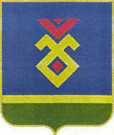 АДМИНИСТРАЦИЯСЕЛЬСКОГО ПОСЕЛЕНИЯТУРБАСЛИНСКИЙ СЕЛЬСОВЕТМУНИЦИПАЛЬНОГО РАЙОНАИГЛИНСКИЙ РАЙОНРЕСПУБЛИКИ БАШКОРТОСТАН452414, с. Турбаслы, ул. Центральная, 40тел. (34795) 2-71-99, факс 2-71-99              e-mail: turbasl_iglin@mail.ru